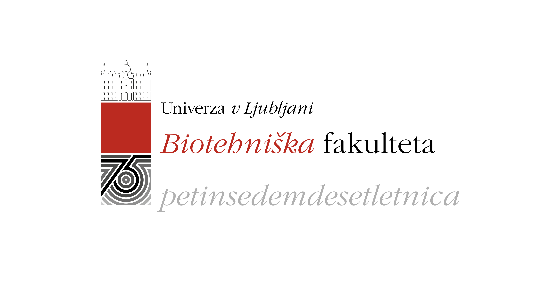 VPRAŠALNIKza študente Biotehniške fakultete po študentski izmenjavi v tujiniza študijsko leto 2022/2023Z namenom pridobitve informacij o vaših izkušnjah študija v tujini vas vljudno prosimo, če izpolnite vprašalnik in ga oddate na elektronski naslov international@bf.uni-lj.si. Vaše odgovore bomo objavili na spletno stran BF in bo uporabljena kot baza izkušenj, ki bo služila kot pomoč študentom pri iskanju informacij in odločanju za študij v tujini. Izpolnjeni vprašalniki bodo na spletni strani BF objavljeni anonimno oz. z vašim e-naslovom, a le v primeru, če se strinjate z objavo le-tega. 1. Splošne informacije o izmenjavi:2. Izmenjava je potekala z namenom:3. Katere študijske predmete bi priporočili študentom, ki se odločajo študirati na omenjeni instituciji (prosimo, če zraven predmetov navedete tudi, v katerem jeziku se izvajajo predavanja/izpiti, kako ste uskladili predmetnik)?Molecular taxonomy of procaryotes, amgleščina, laboratorijske vaje na 2 tedna 4. V čem se študij na omenjeni instituciji razlikuje od študija na Biotehniški fakulteti?Profesorji se erasmus študentom bolj prilagajajo zato je vse skupaj veliko lažje uskladiti5. Katere pozitivne izkušnje bi lahko prenesli oz. uvedli v pedagoški proces na Biotehniški fakulteti?  /6. Katere obštudijske dejavnosti priporočate  (šport, potovanja, tečaji, srečanja,…)? ESN klub organizira veliko različnih dejavnosti in izletov katerih se je vredno udeleziti7. Kaj priporočate glede (prosimo, da navedete tudi naslov spletne strani, če obstaja):namestitve: študentski domovi so zelo poceni ampak so tudi zelo umazani, ko iščeš stanovanje pazi na prevareprevoza: aplikacija trafi, študentje imajo z študentsko kartico 80% popustprehrane: kuhaj sam, kupi hrano v lidlu, rimi je drag8. Povprečni mesečni stroški (vaša ocena): 9. Študija v tujini ne boste nikoli pozabili zaradi … Potovanja na laponsko10. Veseli bomo, če z nami delite kakšno anekdoto, zanimivo dogodivščino, …11. Dodati želim še …  12. Za nadaljnje informacije o študiju v tujini  sem na voljo na naslednjem e-naslovu (elektronskega naslova vam ni potrebno napisati, če tega ne želite):Dovoljujem objavo svojega e-naslova na spletni strani BF. (Po objavi vprašalnika, lahko dovoljenje za objavo vašega e-naslova tudi kadarkoli umaknete. V tem primeru pošljite sporočilo v Mednarodno pisarno BF.)Veseli bomo, če z nami delite kakšno sliko z vaše izmenjave, objavili jo bomo na spletni strani BF. Na sliki ni nujno, da ste slikani vi sami, lahko je na njej le npr. zgradba univerze/fakultete, vaš najljubši kraj iz izmenjave ali podobno. Dovoljujem objavo slike na spletni strani BF.Najlepše se vam zahvaljujemo za vaše sodelovanje!Država in naziv univerze, kjer je potekala študentska izmenjava:Litva, Vilnius University Fakulteta, kjer ste opravljali izpiteLife science centreSemester in študijsko leto izmenjave1.semester 2022/2023Približno število tujih študentov (vaša približna ocena kako velika skupina tujih študentov na izmenjavi)Na fakulteti 20Jezik predavanj in izpitovAngleščinaLetnik in študijski program BF, na katerega ste vpisani v času izmenjave 2. letnik magistrskega študija mikrobiologije1. opravljanja dela študijskih obveznosti v obliki predavanj in opravljanja izpitov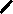 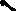 2. priprave zaključnega oz. raziskovalnega dela	Študijsko gradivo    5 Namestitev	  620   Mestni promet	    5 Hrana  200   Socialno življenje (npr. fitnes, izleti, itd.)	   200  RaznoSkupaj    1000 DANE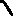 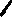 DANE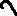 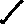 